Broward County Public SchoolsContinuation Waiver Applicationold C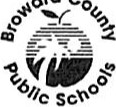 Broward County Schools is the largestfully accredited school district in the United StatesSchool Improvement Waivers are designed to remove barriers to school improvement that have been found in state statute, school board policy, or collective bargaining contract (see School Board Policy #1403). Waivers must be based on sound educational research and evaluation, must be budget neutral to the district, must be supported by stakeholders in the local school community, and must be approved by 66.67% of the faculty. Waivers may be approved for up to five years by the School Board, but the faculty must approve the waiver each year. Waivers must be equitable for all students in a particular student group.Waiver #District's Strategic Alignment Plan: Instruction/Teaching & Assessing for LearningAccreditation Standard Alignment: Teaching and Assessing for LearningPompano Beach High is requesting a waiver for Instructional Schedule for a period of 5 years. Pompano Beach High will analyze the data and present them to SAC.ms waiver proposal was presented, reviewed, and endorsed by all stakeholders of the local school community at meetings on:The School Advisory Council voted on the Instructional Schedule Waiver by 100% (minimum of 51%) on 02/02/2015.The Faculty voted on the implementation of Instructional Schedule by 96% (minimum of 66 2/3%) on 02/03/2015, according to the voting guidelines in the Broward Teachers Union Contract, Article 15.Faculty Votes InVoting Not Required 2015 - 2016:Faculty Votes In		04/04/2017 740/0	Date: 2016 - 2017: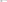 www.broward.k12.fl.us/ospa/DistrictWaiver/dw-new-waiver-applicatio A-continuation.asp?school_waiver_id=117	1/4 of Write the exact language of the school board policy or contract article that the proposed waiver will supersede.Board Policy 6000.1 (p. 27: D 2 a and b) Definition and Transfer of Credits: a. Definition of Credit: One full credit is defined as a minimum of 135 hours of bona fide instruction in a designated course of study that contains student performance standards. One full credit is defined as a minimum of 120 hours of bona fide instruction in a designated course of study that contains student performance standards for purposes of meeting high school graduation requirements in a school that has been authorized to implement block scheduling. One-half credit is defined to be one-half of the requirement for a full credit. Any school that uses alternative scheduling must employ a District-approved mechanism to determine successful mastery of student performance standards. b. High school students are not exempted from the 135-hour or 120-hour bona fide instruction rule except as in allowable acceleration mechanisms.State the waiver: change, delete, or add to the policy or contract so as to fulfill the requirements of the proposed waiver.PBHS will alter the student and teacher calendar by offering a 4-day school week with a fifth day reserved for enrichment activities which may include but not be limited to: mentorships, community service work, tutoring, literacy improvement, staff development, field trips, dual enrollment courses on campus, community partnerships, executive internships and other experiences that would take place beyond the traditional classroom setting. The 7 X 4 plus Enrichment Friday schedule will allow students one day to pursue individual learning, interface with the community, and acquire real-world experiences.State the rationale for the proposed waiver. How will the proposed waiver support school improvement? Give background information, history of barrier, etc,The reconfigured schedule will improve student achievement by enhancing their ability to complete tasks and assignments, and allow students to focus on subjects during extended days for longer uninterrupted periods of time. The Enrichment Fridays program currently allows for 62 minute blocks in all subject areas. The extended block provides teachers with opportunities to remediate or reinforce academic skills in reading, writing, mathematics, and science. "Ihe expanded timeframe of the four day block facilitates insertion of effective strategies that provide students with practice in basic strands of acåidemic knowledge. This waiver has made possible the implementation of two programs that have positively impacted student knowledge and performance on standardized tests, namely Read - Text Dependent Qu(kstions (TDQ) and the Instructional Focus and its Assessment. Both of these are driven by the Florida Continuous Improvement Model for academic quality. Thus, this waiver supports all objectives of the Pompano Beach school improvement plan. Our recent SACS peer review for accreditation commended the 7 X 4 plus Enrichment Friday plan and has recommended PBHS to continue its schedule.Recognizing that one strategy alone 	not affect school-wide achievement, identify and explain the baseline data for the proposed waiver.On May 12, 13, &14, 2013; PBHS students participated in enrichment programs (EOC for 9th graders, EOC and AP for all other students)designed to help students succeed academically. Students also participate in the following on Friday: Online High School Courses= 395 per year, Dual Enrollment courses offered on campus and average student enrollment: Sociology (35), Public Speaking (20). AP Help sessions prior to exam= (150 students), Green Team (23 students) working on campus gardens with Science Teacher, History Club Field Trips (15 students), participation in Debate Team competitions (20 students), Teen trendsetters reading to and mentoring elementary school children (35 students), participation in Social Studies Fair (20 students), Kids Voting seminar (20 students), History Fair (20 students), various activities for JROTC (15), Broward County SGA convention (20 students, 360 from across district), Broward County NHS convention (15 students, 260 from across district), FFEA convention (20 students, 200 from across district), volunteer hours (332 seniors averaging 147 hours), Silver Knight Projects implementation (12 students), Key Club state convention (4 students), World Languages competition practice (6 students), FCAT Minibat remediation (25 students), First Priority club activities (25 students), Human Relations Council meetings (5 students). In addition many AP teachers offer extra tutoring or practice sessions a few weeks prior to the actual AP test date. PBHS students also participate in the Young Scholar Academy (YSA), a once-a-month enrichment program for gifted elementary and middle school students in Broward County.What reliable research studies, proven strategies, best practices, or similar programs support the probable success of the proposed waiver?This reconfigured schedule as initially implemented by Dr. Smiley in 1997, has shown a marked improvement in their BAT test scores as well as student FCAT scores. Here at PBHS scores remain well above the county average. Scores include:Pompano Beach High will evaluate the effectiveness of the waiver each year. Include current data in alignment to the baseline data to measure the impact of the waiver.Year 1 Young Scholar Academy (YSA) program was created by a Pompano Beach High School teacher. Staff and studentswww.broward.k12.fl.us/ospa/DistrictWaiver/dw-new-waiver-application-continuation.asp?school_waiver_id=117have benefitted from this program (offered one (1) Friday a month). YSA offers enrichment activities to students from 	schools across the county. PBHS teachers and students served as instructors and counselors.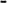 2016)Year	Young Scholars Academy (YSA) program was continued for the 2016-2017 school year. YSA is offered one Friday per 2	quarter. Staff and students benefit from the program that offers enrichment activities to students from schools acrossthe district. PBHS teachers and students serve as instructors and counselors. CANVAS Trainings took place on		Fridays. Teachers engaged in this district initiative in preparation for full implementation in the 2017-2018 school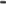 year. Teachers attended district trainings, worked in PLC's, and worked individually to build class based websites for their various curricula, employing student input in the step by step process. PBHS hosted 62 students and 22 adults from across the world to share in an International Summit. Students and faculty teamed to plan, organize, and implement this weeklong event bringing global awareness and curricula to our school and the district. Other Friday activities included AP/EOC tutoring; National Merit tutoring; State trainings including Florida Humaniticns Council and TDIF local, state, and national conventions and conferences; District, state, and national student conventions and workshops including History Day, FEA Convention, FSPA, Thespians, Student Government Association meetings and conferences, and Honor Society district conferences. Students and faculty rehearsed for plays and talent shows; teachers attended College Board trainings; and students and teachers took part in online trainings and courses as well as dual enrollment and master's degree courses.Year3Young Scholar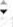 	(2017	Academy (YSA)2018)Year	4	Young Scholar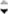 Academy (YSA)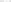 2019)Year5(20192020)If this waiver is being discontinued, indicate why.We confirm that the Instructional Schedule was implemented as described above:Principal:	Hudson 'I%mas 	Date: 02/12/2015 SAC Chairperson:	Jean Robert Cledet Date: 02/12/2015This waiver has been reviewed by:Broward Teacher's UnionPauline Jacobson Date: 02/12/2015 Rep:This waiver has been reviewed by the Office of Strategic Achievement:	OSA Rep:	Date:This waiver application, with original is to be kept on file at the school and made available to District personnel upon request.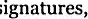 A scanned version of the completed Instructional Schedule Waiver Process, with signatures, and all other requiered documents are to be uploaded topmoy-c/-schuo-Lstaff—logimasp by February 8, 2013.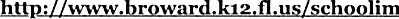 The filename to upload is to be: SchoolName_GradeLevel_WaiverNumber_Date.pdf, ex.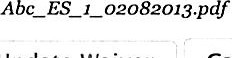 	Update Waiver	Cancelwww.broward.kl 17	3/4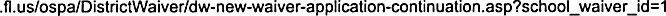 Last updated on: Tuesday, April 23, 2019www.broward.k12.fl.us/ospa/DistrictWaiver/dw-new-waiver-application-continuation.asp?school_waiver_id=117Broward County Public SchoolsContinuation Waiver Application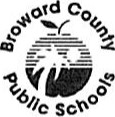 Broward County Schools is the largestfully accredited school district in the United StatesSchool Improvement Waivers are designed to remove barriers to school improvement that have been found in state statute, school board policy, or collective bargaining contract (see School Board Policy #1403). Waivers must be based on sound educational research and evaluation, must be budget neutral to the district, must be supported by stakeholders in the local school community, and must be approved by 66.67% of the faculty. Waivers may be approved for up to five years by the School Board, but the faculty must approve the waiver each year. Waivers must be equitable for all students in a particular student group.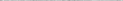 Accreditation Standard Alignment: Teaching and Assessing for LearningPompano Beach High is requesting a waiver for Early Release Day for a period of 5 years. Pompano Beach High will analyze the data and present them to SAC.This waiver proposal was presented, reviewed, and endorsed by all stakeholders of the local school community at meetings on:The School Advisory Council voted on the Early Release Day Waiver by 100% (minimum of 51%) on 02/02/2015.The Faculty voted on the implementation of Early Release Day by 94% (minimum of 66 2/3%) on 02/03/2015, according to the voting guidelines in the Broward Teachers Union Contract, Article 15.Faculty Votes In 2015 -	Date: 03/01/2016 2016:Faculty Votes In 2016 -	76%	Date: 04/04/2017 2017:Faculty Votes In 2017 - 87% Date: 03/06/2018 vavw. broward .kl 2.fl .us/ospa/DistrictWaiver/dw-new-waiver-application-continuation.1/3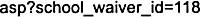 2018:Faculty Votes In 2018 -	84% 	Date: 04/23/2019 2019:Write the exact language of the school board policy or contract article that the proposed waiver will supersede.Contract Article 5 (V 1) fie District shall provide that students at each school shall be dismissed two (2) hours early on six (6) days during the school year. Any school may opt-out Of providing early release time by a 66 2/3 percent vote of bargaining unit members through the waiver methodology described in Article Fifteen, Section G, 2-4.State the waiver: change, delete, or add to the policy or contract so as to fulfill the requirements of the proposed waiver.PBHS will not participate in the early release training days that the rest of Broward County is currently using.State the rationale for the proposed waiver. How will the proposed waiver support school improvement? Give background information, history of barrier, etc.This waiver will allow teachers to focus on implementing strategies to meet math, reading, writing, and technolow goals for the full school day when the rest of the district has early release during district early release days. Staff development will be scheduled as needed, which will allow for more intense focus on student achievement, team building, database development, and prescriptive staff and student development. If PBHS participated in early release days, our periods would need to be longer than the current 62 minutes. Our SACS peer review for accreditation recommended staff development for 62-minute blocks, implying that longer blocks would not help PBHS meet the objectives of our SIP. In lieu Of early release, staff will participate in afterschool or Friday professional development activities, including in-service workshops and college coursens, our Quality Improvement Team (QIT or Professional Learning Community, PLC), ACE, National Board Certification, etc. Since more time will be spent with students and focusing on school improvement objectives, this waiver will support all of the school's improvement plan objectives.Recognizing that one strategy alone does not affect school-wide achievement, identify and explain the baseline data for the proposed waiver.After School Trainings in 2013-2014: Integrating Reading Across Content Areas Analyzing Student Data Developing CurriculumCreating Common Assessments Developing Common Core/FSA Curriculum EOC's Higher Level Math ImplementationClassroom Assistance Including SAT in the Curriculum Common Core/FSA Across Content Areas Reading in Content Areas 9th and 10th Grade Reading for Common Core 9th and 10th Grade Reading for FCAT 9th and 10th Grade Vertical Teaming in Social Studies Vertical Teaming in English/Language Arts Science Beyond Biology Math, Science, Reading U.S. History EOC Student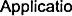 Services and Support Biology EOC AP Exam Preparation Reading Comprehension U.S. Government, Economics and the CCSSCommon Core Literacy Biology Inclusion within the HOPE Class FSA Implementation FSA Strategies Chemistry EOCMathematics (Algebra and Geometry) SECME Literary Fair Impact Il Presenter and Attendees Debate Textbook Training QIT in Literacy, World Languages, Biology, Physics, Social Studi(ns Online Trainings PBHS International Summit National BoardCertification Renewal Testing Coordinator Training and Staff Training Applying for Grants Planning and Implementing Current Educational Trends Computer Training Mimeo Training Clinical Educator AP Readings Differentiated Curriculum SAT/ACWAPPreparation Using Data Planning and Implementation Marzano Training Bullying and Date Violence Training CPR TrainingDistrict Meetings for Department Chairs and Coaches ESE, ESOL, and 504 Training Reading Endorsement Classes LeadershipConference FMEA Convention District Workshops Study Abroad AP Trainings Globe Training Vermier Workshop HOSA DistrictTraining Flinn High School Safety Science Course AP Stats (University of North Florida) Pre-AP English (University of Texas) APNational Conference Workshop Counseling Director Meetings Student Conventions (Student Government) Debate Tournaments Child Abuse Prevention Guidance for the Gifted Guidance for ESE/ESOL Suicide Prevention ESOL Contact Meetings CommonCore/FSA In Social Studies District Gifted Symposium International Reading Association Annual Convention Global SymposiumScience Fellowship at UF FSPA Convention Online Lab Safety Courses Bioscopes (FSU) Cell Biology Training CoachesCredentialing (face to face and online) Society for Informational Technology in Education Conference Economics for EconomicsSake Workshop Teaching about Financial Crises Workshop Inside the White House Bob Woodward and Carl BernsteinSymposium SCOTUS and Civil Rights Webcast Teachers for Global Classrooms (India) Global Education Symposium(Washington, D.C) AAHPERD State Driver Ed Conference EPICS WEB 2.0 Tools Courses BEF Impact Il Workshop Foreign Policy Research Institute SITEWhat reliable research 	proven best practices, or similar programs support the probable success of the proposed waiver?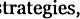 PBHS has utilized this option since reopening in 1997-1998. PBHS has consistently demonstrated high FCAT scores, has been anPompano Beach High will evaluate the effectiveness of the waiver each year. Include current data in alignment to the baseline data to measure the impact of the waiver.Year 1 	Pompano Beach High School's FSAscores were highest in the county. This has allowed PBHS to continue as an (2015 -wvav. broward. k 12.fl. us/ospa/DistrictWaiver/dw-new-waiver-ap .asp?schcx)l_waiver_id=118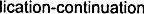 2016)Year 2Once again Pompano Beach High School's FSA scores were -	the highest in the county and Pompano Beach HighSchool ranked high in the state. This again allowed PBHS to continue as an 2017)	Year 3	Once again FSA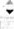 -	scores were at the2018)Year 4PBHS has sustained (2018 - FSA scores at the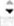 2019)Year 5 (2019 -2020)If this waiver is being discontinued, indicate why.We confirm that the Early Release Day was implemented as described above:Principal:	Hudson Thomas 	Date: 02/12/2015 SAC Chairperson:	Jean Robert Cledet Date: 02/12/2015This waiver has been reviewed by:Broward Teacher's UnionPauline Jacobson Date: 02/12/2015 Rep:This waiver has been reviewed by the Office of Strategic Achievement:	OSA Rep:	Date:This waiver application, with original signatures, is to be kept on file at the school and made available to District personnel upon request.A scanned version of the completed Early Release Day Waiver Process, with signatures, and all other requiered documents are to be uploaded toby February 8, 2013.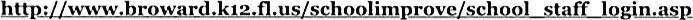 The filename to upload is to be: SchoolName_GradeLevel_WaiverNumber_Date.pdf,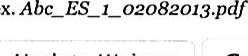 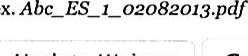 	Update Waiver	CancelLast updated on: Tuesday, April 23, 2019www.broward.k12.fl.us/ospa/DistrictWaiver/dw-new-waiver-application-continuation.asp?school_waiver_id=118	3/3Broward County Public SchoolsWaiver for Professional Study Days*Old Co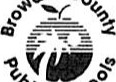 6//C sGOOBroward County Schools is the largestfully accredited school district in the United StatesSchool Improvement Waivers are designed to remove barriers to school improvement that have been found in state statute, school board policy, or collective bargaining contract (see School Board Policy #1403). Waivers must be based on sound educational research and evaluation, must be budget neutral to the district, must be supported by stakeholders in the local school community, and must be approved by 66.67% of the faculty. Waivers may be approved for up to five years by the School Board, but the faculty must approve the waiver each year. Waivers must be equitable for all students in a particular student group.Pompano Beach High is requesting a waiver for professional Study Days for a period of 5 years. Pompano Beach High will analyze the data and present them to SAC.Pompano Beach High is Professional Study Days per school year.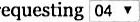 Check the boxes for the Professional Study Day dates approved by your SAC and faculty members2015-2016 Day 1 (Sep 03, 2015)Day 2 (Oct 01, 2015)Day 3 (Nov 05, 2015)Day 4 (Dec 03, 2015)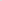 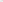 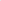 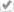 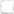 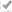 Day 1 (Sep 01, 2016)	 Day 2 (Oct 06,2016)Day 3 (Nov 03, 2016)Day 4 (Dec 01, 2016) Day 5 (Jan 19, 2017)	 Day 6 (Feb 02, 2017)Day 7 (Mar 02, 2017)Day 8 (Apr 06, 2017)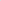 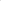 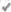 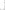 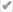 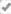 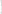 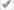 2017-2018www.broward.kl 2 .fl professional-study-days-continuation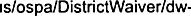 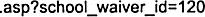 "Illis waiver proposal was presented, reviewed, and endorsed by all stakeholders of the local school community at meetings on:'Ihe School Advisory Council voted on the Professional Study Days Waiver by 100% (minimum of 51%) on 02/02/2015.The Faculty voted on the implementation of Professional Study Days by 90% (minimum of 66 2/3%) on 02/03/2015, according to the voting guidelines in the Broward Teachers Union Contract, Article 15.	Faculty Votes In 	-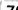 Write the exact language of the school board policy or contract article that the proposed waiver will supersede.Contract Article 5 (L 1, 2, and 3)1. The school calendar shall contain ten (10) planning days throughout each school year. Four (4) of these days shall occur at the beginning of the school year. On all planning days, teachers shall have one (1) hour for lunch. 2. The Superintendent shall 	one of the four preplanning days with the intent of not scheduling any activities except teacher planning. If the need arises, the affected principal may schedule a staff meeting not to exceed one (1) hour in duration on this day. 3. Schools have flexibility on how to utilize up to their current allocation of twenty-seven (27) hours per year of the total time available for professional development, exclusive of time allocated for teacher planning and preparation. Professional development activitiæs shall be scheduled on planning days and two additional early release days exclusive of the four (4) early release days specified in Section W below.State the waiver: change, delete, or add to the policy or contract so as to fulfill the requirements of the proposed waiver.fie District shall provide that students at PBHS shall be dismissed three hours early for the purpose of High School Reform (PBHS will continue to waive out of regularly scheduled Early Release Days per a previously mentioned waiver). 'Ihe additional Professional Study Days for 2015-2016 will be: four (4). We are requesting this waiver be approved for 5 years. 'Ihe school will analyze data each year to determine whether to continue the waiver as is, adjust the number of days requested, or discontinue the waiver.State the rationale for the proposed waiver. How will the proposed waiver support school improvement? Give background information, history of barrier, etc.The specific goal of this waiver is to increase learning gains of all students, especially the lowest quartile. However, focusing on school improvement objectives supports the district's initiative to increase the rigor of high school curriculum of all students. The strategies include incorporating innovative technology in specific subject areas. The waiver will provide teachers With the time to learn to use creative and engaing classroom practices. It will allow every department the necessary time to pursuewww.broward.k12.fl.us/ospa/DistrictWaiver/dw-professional-study-days-continuation.asp?sch	214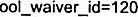 professional learning goals. Consequently students will be more fully engaged in academic success. It will also increase student participation in AP classes and improve passing percentages on AP exams.Recognizing that one strategy alone does not affect school-wide achievement, identify and explain the baseline data for the proposed waiver.2013-2014 School Grade = A 2013-2014 Reading FCAT Scores 9th grade at or above level 3 = 88% 2013-2014 Reading FCATScores 10th grade at or above level 3 = 83% 2013-2014 Writing FCAT Scores 10th grade at or above level 3 = 98% 2013-2014Writing FCAT Scores 10th grade at or above level 3-5 = 82% 2013-2014 Algebra EOC Scores at or above level 3 = 96% 2013-2014Geometry EOC Scores at or above level 3 = 93% 2013-2014 Biology EOC Scores at or above level 3 = 95% 2013-2014 U.S. History EOC Scores at or above level 3 = 91%What reliable research studies, proven strategies, best practices, or similar programs support the probable success of the proposed waiver?Florida's High School Reform Task Force has established four goals that include (1) increase the academic achievement levels of high school students, (2) increase the percent of high school graduates, (3) increase the percent of graduates who begin their postsecondary path to college or career while in a Florida high school, and (4) change the culture. One recommendation of the Task Force is toPompano Beach High will evaluate the effectiveness of the waiver each year. Include current data in alignment to the baseline data to measure the impact of the waiver.Year 1 The specific goal of this waiver was to increase learning gains of all students, especially the lowest quartile. We feel (2015 this has been met by the increase rigor of high school curriculum of all students. The strategies included 	incorporating innovative technology in specific subject areas, implementation of PASL. It also allowed every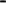 2016) department the necessary time to pursue professional learning goals. It has increased student participation in AP classes and is expected to improve passing percentages on AP exams.	Year	Once again the specific goal of the waiver is to increase learning gains particularly with our lowest quartile. We feel	2	this increase has been met based on the rigor of the school across the curriculum for all students. Strategies for(2016 maintaining the increase in this second year include the implementation of updated and considerably more 	technology within a variety of subject areas, the enhancement and continuation of PASL, and the updating of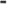 2017)	communication through programs such as CANVAS and SharePoint. Departments utilize the PSD days in order to focus on specific curricula goals, to implement new strategies for utilizing technology with the curricula, and to share best practices with peers. Not only was there an increase in AP courses through this initiative, but also a continued rise in FSA, EOC, and AP scores across the school.Year3As per the past,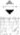 the specific goal2018)Year4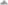 	The goal of the	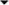 waiver is to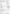 2019)Year5(20192020)Pompano Beach High confirms that we have successfully met the requirements for the Professional Learning CommunitiesDatabase as directed by Talent Development. Failure to meet the requirements set forth by Talent Development for theProfessional Learning Database will result in the denial of a Continuation Waiver for Professional Study Days.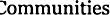 	2015-2016: Yes	 No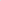 2016-2017: • Yes  No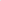 2017-2018:No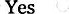 	2018-2019: Yes	 No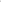 	2019-2020:	Yes	NoIf this waiver is being discontinued, indicate why.	rd.k 12.fl.u s/ospa/D istri 	iver/dw-professio n al-study-days-conti nuation 120	3/4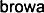 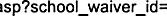 We confirm that the Professional Study Days was implemented as described above:Principal:	Hudson Thomas 	Date: 02/12/2015 SAC Chairperson:	Jean Robert Cledet Date: 02/12/2015This waiver has been reviewed by:Broward Teacher's UnionPauline Jacobson Date: 02/12/2015 Rep:This waiver has been reviewed by the Office of Strategic Achievement:	OSA Rep:	Date:'J]iis waiver application, with original signatures, is to be kept on file at the school and made available to District personnel upon request.A scanned version of the completed Professional Study Days Waiver Process, with signatures, and all other requiered documents are to be uploaded to by February 8, 2019.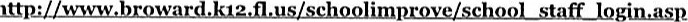 The filename to upload is to be: SchoolName_GradeLevel_PSD_WaiverNumber_Date.pdf,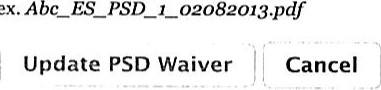 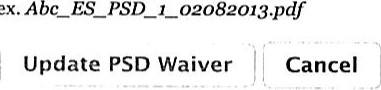 Last updated on: 'htesday, April 23, 2019browa rd 12.fl. us/ospa/D istrictwaiver/dw-professional-study-days-contin u iver_id = 120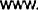 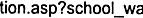 School Name:Pompano Beach High 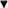 Board Policy/Contract Article:6000.1Board Approved:TBAYears Approved:5 YearsTarget Area:Instructional ScheduleWaiver Status:Continued	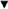 Initial Year of Implementation:2015 - 2016Community Meeting r:01/12/2015Community Meeting 2:01/12/2015Community Meeting 3:02/02/2015Faculty Votes In 2017 - 2018: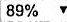 Date:03/06/2018Faculty Votes In 2018 - 2019:840/0 	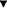 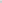 Date:04/23/2019Waiver #2School Name:Board Policy/Contract Article: Pompano Beach High 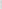 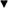 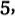 Board Approved:TBAYears Approved:5 YearsTarget Area:Early Release DayWaiver Status:ContinuedInitial Year of Implementation:2015 - 2016District's Strategic Alignment Plan:Instruction/Teaching & Assessing for LearningCommunity Meeting 1:01/12/2015Community Meeting 2:01/12/2015Community Meeting 3:02/02/2015Waiver #4School Name:Pompano Beach High 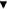 Board Policy/Contract Article:Board Approved:5, V and 5 LYears Approved:5 YearsTarget Area:Professional Study DaysWaiver Status:Continued ,Initial Year of Implementation:2015 - 2016District's Strategic Alignment Plan:High QualityAccreditation Standard Alignment:Resources and Support Systems	Day 5 (Jan 14, 2016)		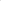 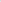 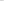 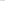 2016-2017	Day 6 (Feb 04, 2016)		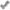 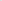 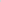 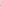 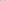  Day 7 (Mar 03, 2016)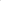 			 Day 8 (Apr 07, 2016)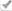 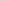 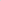 		 Day 1 (Oct 05, 2017)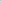 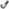  Day 2 (Nov 02, 2017)		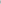 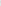 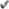 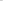  Day 3 (Dec 07, 2017)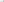 Day 4 (Jan 11, 2018)		 Day 5 (Feb 01, 2018)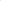 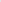 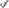 2018-2019 Day 6 (Mar 01, 2018)	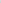 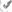  Day 7 (Apr 05, 2018)Day 8 (May 03, 2018)	Day 1 (Sep 06, 2018)			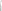 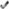 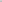 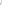 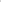 Day 2 (Oct 04, 2018)		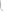 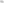  Day 3 (Nov 1, 2018)	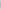 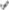 Day 4 (Dec 06, 2018)	Day 5 (Jan 10, 2019)			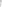 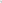 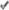 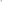 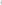 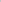 2019-2020Day 6 (Feb 07, 2019)	 Day 7 (Mar 07, 2019)		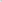 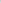 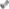 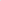 Day 8 (Apr 04, 2019)			 Day I (Sep 12,2019)	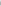 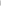 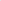 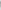 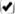 Day 2 (Oct 03, 2019)	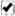 Day 3 (Nov 07, 2019)			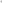 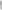 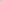 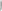 Day 4 (Dec 05, 2019)					 Day 5 (Jan 16, 2020)		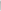 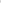 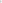 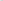 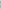 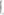 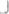 Day 6 (Feb 06, 2020)	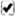 Day 7 (Mar 05, 2020)	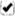 Day 8 (Apr 02, 2020)Community Meeting r:01/12/2015Community Meeting 2:01/12/2015Community Meeting 3:02/02/20152015 2016:Faculty Votes In 2016 -89%Date:05/03/20162017.'76% 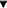 Date:04/04/2017Faculty Votes In 2017 2018: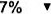 Date:03/06/2018Faculty Votes In 2018 2019:84%Date:04/23/2019